This entry level qualification in Leather Production can take you into a variety of trades like leather production, shoe repairing, and orthopaedic or bespoke shoemaking. But it can also launch you anywhere in the TCF (Textile, Clothing and Footwear) industry like fashion design, textile production or even millinery.If you enjoy making things by hand and are interested in entering the Textile, Clothing & Footwear industry, this course is for you!Refer to training.gov.au for specific information about the qualification.Pathways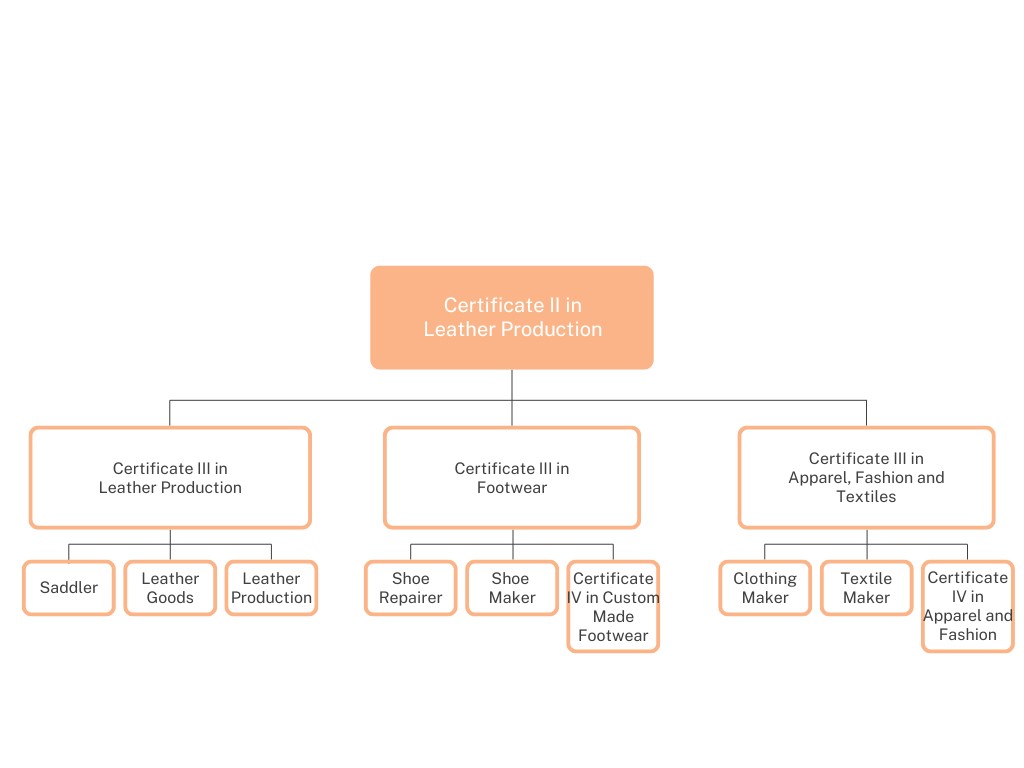 Entry requirementsThere are no entry requirements for this qualification. At enrolment students will need to provide their Unique Student Identifier (usi.gov.au) and complete an LLN test to determine suitability and any support needs.Duration and locationThis is a 9 month course delivered in year 11 on site with qualified trainers via a third party arrangement with Tactile Learning.FeesVETiS funding option – no training cost for eligible studentsQCE PointsMaximum of 4 credits.Course UnitsStudents must successfully complete all 13 units of competency (5 core units plus 8 elective* units) to attain this qualification.Delivery modes A range of delivery modes will be used during the teaching and learning of this qualification. These include:face-to-face instructionpracticals and scenariosonline trainingAssessment Assessment is competency based. Assessment techniques include but not limited to:observationsfolios of workquestionnaireswritten and practical tasksStudents will need to demonstrate the ability to swim a set distance and tread water.ObligationStudents will be provided with every opportunity to complete the qualification. Employment is not guaranteed upon completion. Students deemed competent in all units of competency will be awarded the qualification and a record of results by Australian Global Institute Pty Ltd. Students who achieve at least one unit of competency (but not the full qualification) will receive a Statement of AttainmentCertificate II in Leather Production MST20319Certificate II in Leather Production MST20319Certificate II in Leather Production MST20319VET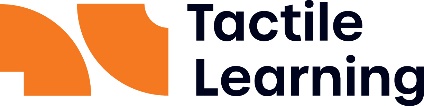 Tactile Learning Centre Pty LtdRTO No: 30922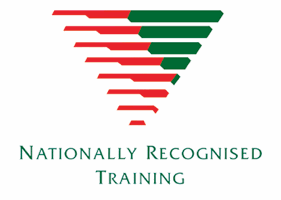 Unit codeUnit title MSMENV272Participate in environmentally sustainable work practicesMSS402051Apply Quality StandardsMSTGN2018Work in the TCF IndustryMSMWHS200Work safelyMSTGN2022Perform Tasks to Support ProductionMSMSUP106*Work in a teamMSTGN3012*Work safely with chemicals in TCF operationsMSTGN2020*Perform test or inspection to check product qualityMSTLG2003*Perform table workMSTLG2006*Identify materials used in leather goods productionMSTLG2007*Skive leather piecesMSTLG3002*Cut leather by handMSTGN2021*Select, transfer and remove materials and products